Návrh usnesení:Zastupitelstvo města Prostějova  n e v y h o v u j e žádosti společnosti VZ NEMOVITOSTI s.r.o., se sídlem Bulharská 4553/9, Prostějov, PSČ 796 01, IČ 283 11 302,  o prodej pozemku p.č. 1732/13 – zastavěná plocha a nádvoří  o výměře 49 m2 v k.ú. Prostějov včetně stavby technického vybavení, která je jeho součástí.Důvodová zpráva:Na Odbor správy a údržby majetku města Magistrátu města Prostějova se dne 22.08.2017 obrátila společnost VZ NEMOVITOSTI s.r.o., se sídlem Bulharská 4553/9, Prostějov, PSČ 796 01, IČ 283 11 302, se žádostí o odprodej pozemku Statutárního města Prostějova p.č. 1732/13 – zastavěná plocha a nádvoří o výměře 49 m2 v k.ú. Prostějov, jehož součástí je stavba technického vybavení. Svoji žádost odůvodňuje tím, že má stávající stavbu, jež je součástí pozemku p.č. 1732/13 v k.ú. Prostějov, v dlouhodobém pronájmu na základě Smlouvy o nájmu č. 2011/50/121 ze dne 12.04.2011 za účelem užívání skladu a ráda by tento objekt získala do svého vlastnictví. Záležitost je řešena pod sp. zn. OSUMM 357/2017.  Odbor územního plánování a památkové péče, Magistrátu města Prostějova – oddělení územního plánování, obdržel žádost o vyjádření k prodeji části pozemku Statutárního města Prostějova parcelní číslo 1732/13 v katastrálním území Prostějov, o výměře 49 m2, za účelem skladování materiálu z důvodu požadavku společnosti VZ NEMOVITOST s.r.o., se sídlem Bulharská 4553/9, Prostějov. K vaší žádosti sdělujeme: Výše uvedené pozemky jsou součástí stabilizované plochy č. 1029 - smíšené obytné (SX), pro kterou je stanovena maximální výška zástavby 10/14 m (maximální výška římsy nebo okapní hrany / maximální výška hřebene střechy nebo ustoupeného podlaží pod úhlem 45°). Plochy smíšené obytné (SX) Hlavní využití: a) pozemky rodinných domů (včetně oplocení a jednotlivých garáží pro vozidla skupiny 1) se zajištěnou ochranou před hlukem a vibracemi; b) pozemky bytových domů, kde minimálně 50 % potřeby součtu parkovacích a odstavných míst bude situováno v rámci objektu, se zajištěnou ochranou před hlukem a vibracemi; c) pozemky staveb a zařízení polyfunkčních domů určených pro bydlení a občanské vybavení kde minimálně 40 % hrubé podlažní plochy slouží pro trvalé bydlení a hrubá podlažní plocha občanského vybavení pro maloobchod je maximálně 600 m2, přičemž minimálně 50 % potřeby součtu parkovacích a odstavných míst bude situováno v rámci objektu; to vše se zajištěnou ochranou před hlukem a vibracemi. Podmínky prostorového uspořádání ve stabilizovaných plochách: Stávající procento zastavění se nemění, přičemž za změnu se nepovažuje: dostavba jednotlivých proluk ani nástavby, ani výstavba podzemních garáží, ani výstavba souvisejících drobných staveb a jednotlivých garáží, ani přístavby stávajících objektů (bez nutnosti zpracování územní studie); Stavby na pozemcích (dostavby proluk, přístavby a nástavby) budou odpovídat převažujícímu charakteru a struktuře zástavby dané plochy (tj. budou respektovat stávající stavební čáru, historickou strukturu obytných nebo hospodářských staveb, rekreační charakter vnitrobloků apod.); Výška staveb bude maximálně o 1 typické nadzemní podlaží vyšší než převažující zástavba území a zároveň maximálně do výšky stanovené v Příloze č. 1 (Tabulka ploch); V případě demolice tří a více objemově průměrných objektů v dané ploše nebo na pozemku větším než 5 000 m² je nutné novou zástavbu ověřit územní studií, pokud se nejedná o obnovu původního prostorového uspořádání; Odbor územního plánování a památkové péče, Magistrátu města Prostějova – oddělení územního plánování nedoporučuje prodej pozemku parcelní číslo 1732/13 v katastrálním území Prostějov ve vlastnictví města. Doporučujeme ponechat pozemky v majetku města pro účely veřejného prostranství a v budoucnu řešit plnohodnotné využití lokality v návaznosti na okolní plochy.Odbor životního prostředí obdržel postoupenou žádost společnosti VZ NEMOVITOSTI s.r.o., se sídlem Bulharská 4553/9, Prostějov, PSČ 796 01, IČ 283 11 302, o odprodej pozemku p.č. 1732/13 v k.ú. Prostějov včetně stavby na předmětném pozemku, pro potřeby skladování materiálu. Společnost má stávající objekt v pronájmu na základě Smlouvy o nájmu č. 2011/50/121 ze dne 12.04.2011 za účelem užívání jako skladu. Odbor životního prostředí nedoporučuje prodej pozemku a stavby, neboť lokalita včetně objektů je součástí zpracovaného projektu Regenerace sídl. B. Šmerala.Rada města Prostějova na své schůzi konané dne 03.10.2017 usnesením č. 79661) 	neschválila záměr prodeje pozemku č. 1732/13 – zastavěná plocha a nádvoří  o výměře 49 m2 v k.ú. Prostějov včetně stavby technického vybavení, která je jeho součástí,2) doporučila Zastupitelstvu města Prostějova nevyhovět žádosti společnosti VZ NEMOVITOSTI s.r.o., se sídlem Bulharská 4553/9, Prostějov, PSČ 796 01, IČ 283 11 302,  o prodej pozemku p.č. 1732/13 – zastavěná plocha a nádvoří  o výměře 49 m2 v k.ú. Prostějov včetně stavby technického vybavení, která je jeho součástí.Odbor správy a údržby majetku města vzhledem k výše uvedeným vyjádřením a stanoviskům nedoporučuje prodej pozemku p.č. 1732/13 – zastavěná plocha a nádvoří  o výměře 49 m2 v k.ú. Prostějov včetně stavby technického vybavení, která je jeho součástí, resp. doporučuje nevyhovět žádosti společnosti VZ NEMOVITOSTI s.r.o., se sídlem Bulharská 4553/9, Prostějov, PSČ 796 01, IČ 283 11 302, o prodej pozemku p.č. 1732/13 – zastavěná plocha a nádvoří  o výměře 49 m2 v k.ú. Prostějov včetně stavby technického vybavení, která je jeho součástí.Společnost VZ NEMOVITOSTI s.r.o. není dlužníkem Statutárního města Prostějova.Materiál byl předložen k projednání na schůzi Finančního výboru dne 23.10.2017.Přílohy: 	situační mapaortofotomapa		výpis z obchodního rejstříkuV Prostějově dne 16.10.2017Osoba odpovědná za zpracování materiálu: 	Mgr. Libor Vojtek, vedoucí Odboru SÚMM, v. r. Zpracoval: 	Jiří Grygar, odborný referent oddělení nakládání s majetkem města Odboru SÚMM, v. r. 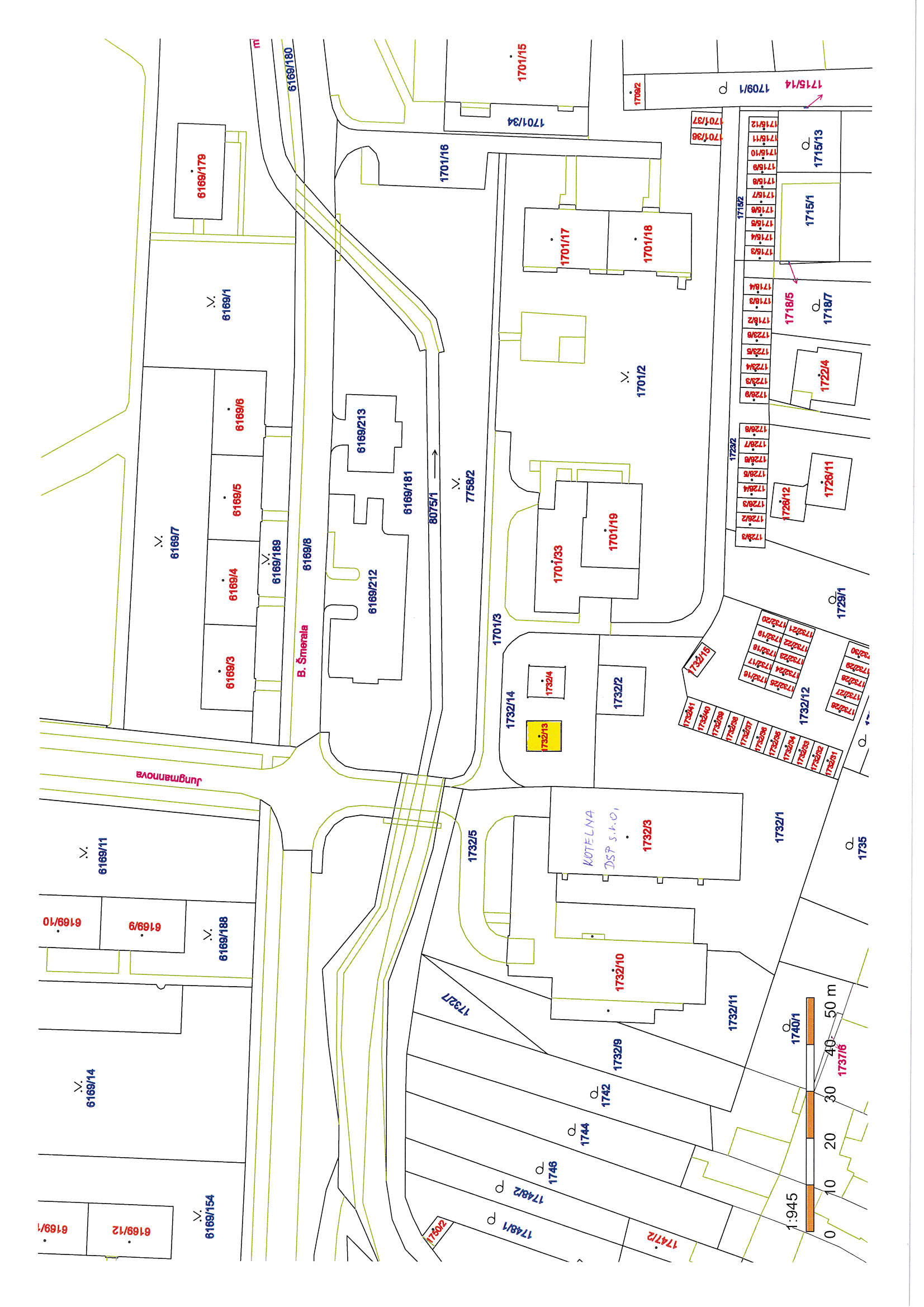 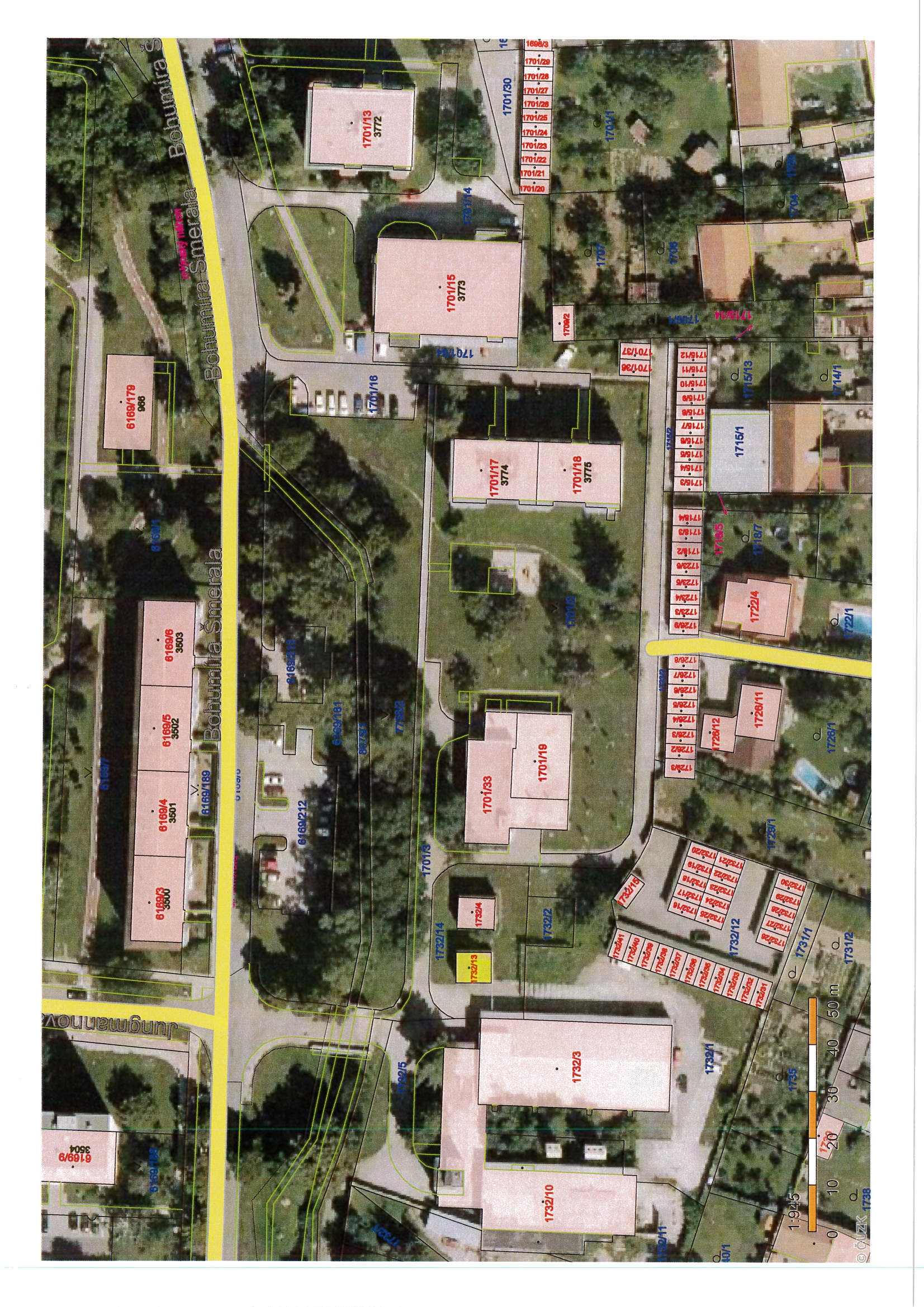 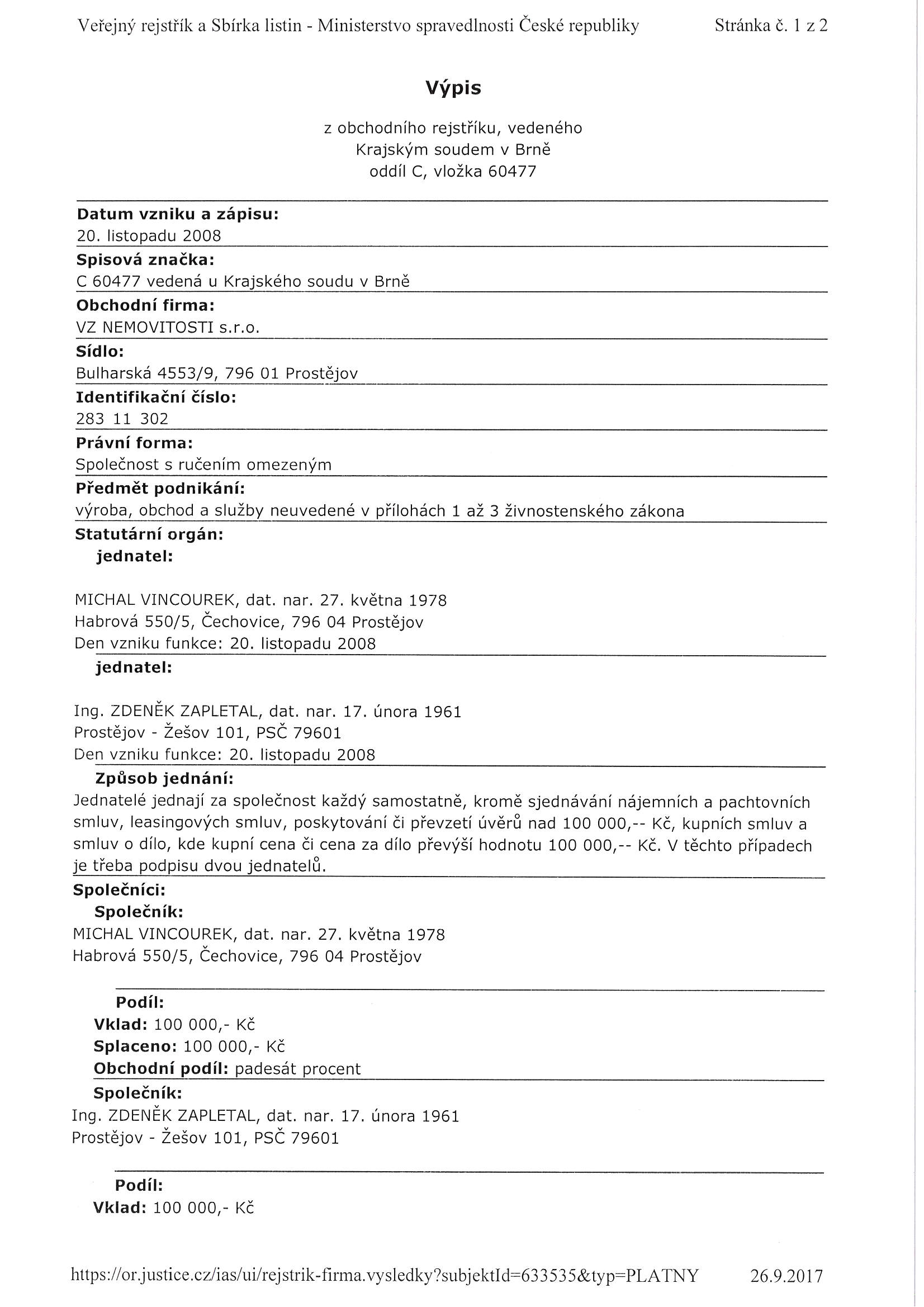 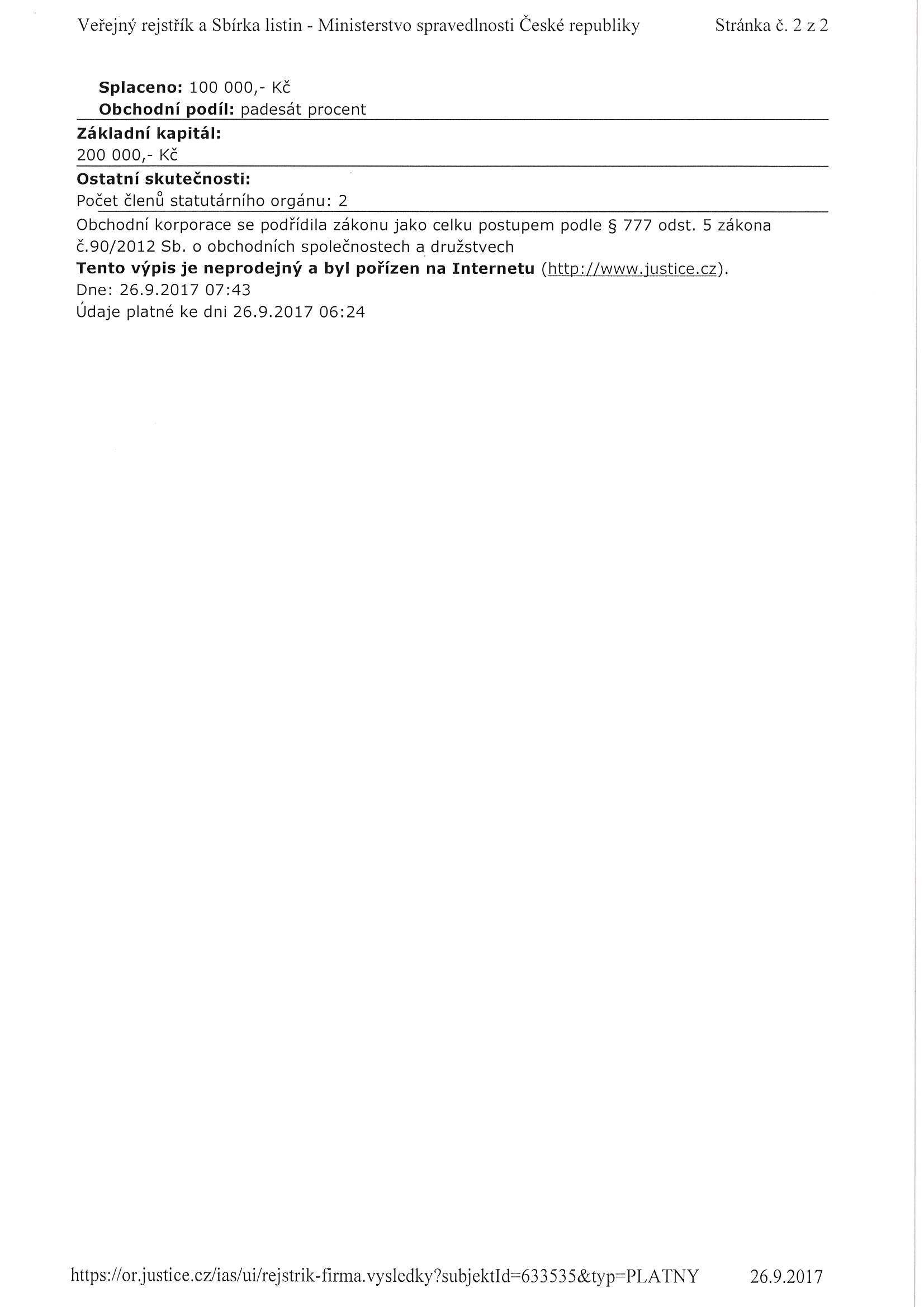 MATERIÁLMATERIÁLMATERIÁLčíslo: pro zasedání  pro zasedání  pro zasedání  pro zasedání  pro zasedání  pro zasedání  Zastupitelstva města Prostějova konané dne 30.10.2017Zastupitelstva města Prostějova konané dne 30.10.2017Zastupitelstva města Prostějova konané dne 30.10.2017Zastupitelstva města Prostějova konané dne 30.10.2017Zastupitelstva města Prostějova konané dne 30.10.2017Zastupitelstva města Prostějova konané dne 30.10.2017Název materiálu:Název materiálu:Prodej pozemku p.č. 1732/13 v k.ú. ProstějovProdej pozemku p.č. 1732/13 v k.ú. ProstějovProdej pozemku p.č. 1732/13 v k.ú. ProstějovPředkládá:Předkládá:Rada města ProstějovaRada města ProstějovaRada města ProstějovaMgr. Jiří Pospíšil, náměstek primátorky, v. r. Mgr. Jiří Pospíšil, náměstek primátorky, v. r. Mgr. Jiří Pospíšil, náměstek primátorky, v. r. Odbor rozvoje a investic MMPv posoudil uvedenou žádost a sděluje, že nedoporučuje odprodej uvedeného pozemku p.č. 1732/13 v k.ú. Prostějov včetně stavby na něm, neboť je součástí plochy navržené v Projektu regenerace sídliště B. Šmerala jako parkoviště. Doporučujeme zachovat stávající pronájem objektu za účelem užívání jako skladu. Komise pro rozvoj města a podporu podnikání ve svém stanovisku ze dne 05.09.2017 nedoporučuje Radě města prodej předmětného pozemku.